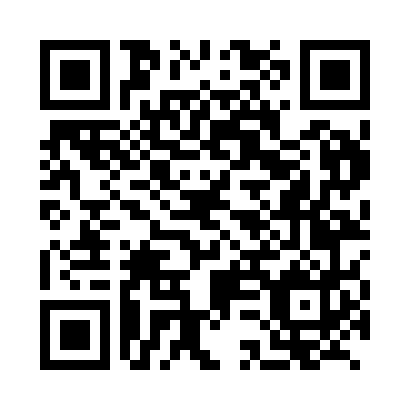 Prayer times for Ladra, SloveniaWed 1 May 2024 - Fri 31 May 2024High Latitude Method: Angle Based RulePrayer Calculation Method: Muslim World LeagueAsar Calculation Method: HanafiPrayer times provided by https://www.salahtimes.comDateDayFajrSunriseDhuhrAsrMaghribIsha1Wed3:495:511:036:048:1510:092Thu3:475:501:036:058:1610:113Fri3:455:481:026:068:1710:134Sat3:425:471:026:078:1810:155Sun3:405:451:026:078:2010:176Mon3:385:441:026:088:2110:197Tue3:355:431:026:098:2210:218Wed3:335:411:026:108:2410:239Thu3:315:401:026:108:2510:2510Fri3:285:381:026:118:2610:2711Sat3:265:371:026:128:2710:2912Sun3:245:361:026:138:2910:3213Mon3:215:351:026:138:3010:3414Tue3:195:331:026:148:3110:3615Wed3:175:321:026:158:3210:3816Thu3:155:311:026:158:3310:4017Fri3:135:301:026:168:3510:4218Sat3:105:291:026:178:3610:4419Sun3:085:281:026:178:3710:4620Mon3:065:271:026:188:3810:4821Tue3:045:261:026:198:3910:5022Wed3:025:251:026:198:4010:5223Thu3:005:241:026:208:4110:5424Fri2:585:231:026:218:4210:5625Sat2:565:221:036:218:4310:5826Sun2:545:211:036:228:4411:0027Mon2:525:211:036:238:4511:0228Tue2:505:201:036:238:4611:0429Wed2:485:191:036:248:4711:0630Thu2:475:181:036:248:4811:0831Fri2:455:181:036:258:4911:10